مرفق.المرفقــــــــــــــــــــــــــــــــــــــــــــــــــــــــــــــــــــــــــــــــــــــــــــــــaلجنة لوائح الراديو
جنيف،24 - 28 يونيو 2024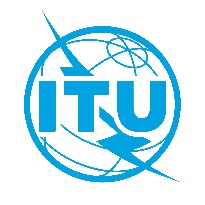 الوثيقة RRB24-2/X-Aيوم شهر 2024الأصل: بالعربيةمدير مكتب الاتصالات الراديويةمدير مكتب الاتصالات الراديويةعنوان عنوان 